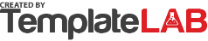 TEAMTEAMTEAMTEAMTEAMTEAMTEAMTEAMTEAMTEAMTEAMTEAMTEAMTEAMTEAMTEAMTEAMTEAMTEAMTEAMTEAMTEAMTEAMTEAMTEAMTEAMTEAMTEAMTEAMTEAMTEAMTEAMTEAMTEAMTEAMTEAMTEAMTEAMTEAMTEAMTEAMTEAMTEAMTEAMTEAMTEAMTEAMTEAMTEAMTEAMTEAMTEAMTEAMTEAMTEAMTEAMTEAMTEAMTEAMTEAMTEAMTEAMTEAMTEAMTEAMTEAMTEAMTEAMTEAMTEAMTEAMTEAMTEAMTEAMTEAMTEAMTEAMTEAMTEAMTEAMWORK BREAKDOWN STRUCTUREWORK BREAKDOWN STRUCTUREWORK BREAKDOWN STRUCTUREWORK BREAKDOWN STRUCTUREWORK BREAKDOWN STRUCTUREWORK BREAKDOWN STRUCTUREWORK BREAKDOWN STRUCTUREWORK BREAKDOWN STRUCTUREWORK BREAKDOWN STRUCTUREWORK BREAKDOWN STRUCTUREWORK BREAKDOWN STRUCTUREWORK BREAKDOWN STRUCTUREWORK BREAKDOWN STRUCTUREWORK BREAKDOWN STRUCTUREWORK BREAKDOWN STRUCTUREWORK BREAKDOWN STRUCTUREWORK BREAKDOWN STRUCTUREWORK BREAKDOWN STRUCTUREWORK BREAKDOWN STRUCTUREWORK BREAKDOWN STRUCTURETEAM #1TEAM #1TEAM #1TEAM #1TEAM #1TEAM #1WORK BREAKDOWN STRUCTUREWORK BREAKDOWN STRUCTUREWORK BREAKDOWN STRUCTUREWORK BREAKDOWN STRUCTUREWORK BREAKDOWN STRUCTUREWORK BREAKDOWN STRUCTUREWORK BREAKDOWN STRUCTUREWORK BREAKDOWN STRUCTUREWORK BREAKDOWN STRUCTUREWORK BREAKDOWN STRUCTUREWORK BREAKDOWN STRUCTUREWORK BREAKDOWN STRUCTUREWORK BREAKDOWN STRUCTUREWORK BREAKDOWN STRUCTUREWORK BREAKDOWN STRUCTUREWORK BREAKDOWN STRUCTUREWORK BREAKDOWN STRUCTUREWORK BREAKDOWN STRUCTUREWORK BREAKDOWN STRUCTUREWORK BREAKDOWN STRUCTURETEAM #5TEAM #5TEAM #5TEAM #5TEAM #5TEAM #5WORK BREAKDOWN STRUCTUREWORK BREAKDOWN STRUCTUREWORK BREAKDOWN STRUCTUREWORK BREAKDOWN STRUCTUREWORK BREAKDOWN STRUCTUREWORK BREAKDOWN STRUCTUREWORK BREAKDOWN STRUCTUREWORK BREAKDOWN STRUCTUREWORK BREAKDOWN STRUCTUREWORK BREAKDOWN STRUCTUREWORK BREAKDOWN STRUCTUREWORK BREAKDOWN STRUCTUREWORK BREAKDOWN STRUCTUREWORK BREAKDOWN STRUCTUREWORK BREAKDOWN STRUCTUREWORK BREAKDOWN STRUCTUREWORK BREAKDOWN STRUCTUREWORK BREAKDOWN STRUCTUREWORK BREAKDOWN STRUCTUREWORK BREAKDOWN STRUCTURERESEARCHRESEARCHRESEARCHRESEARCHRESEARCHRESEARCH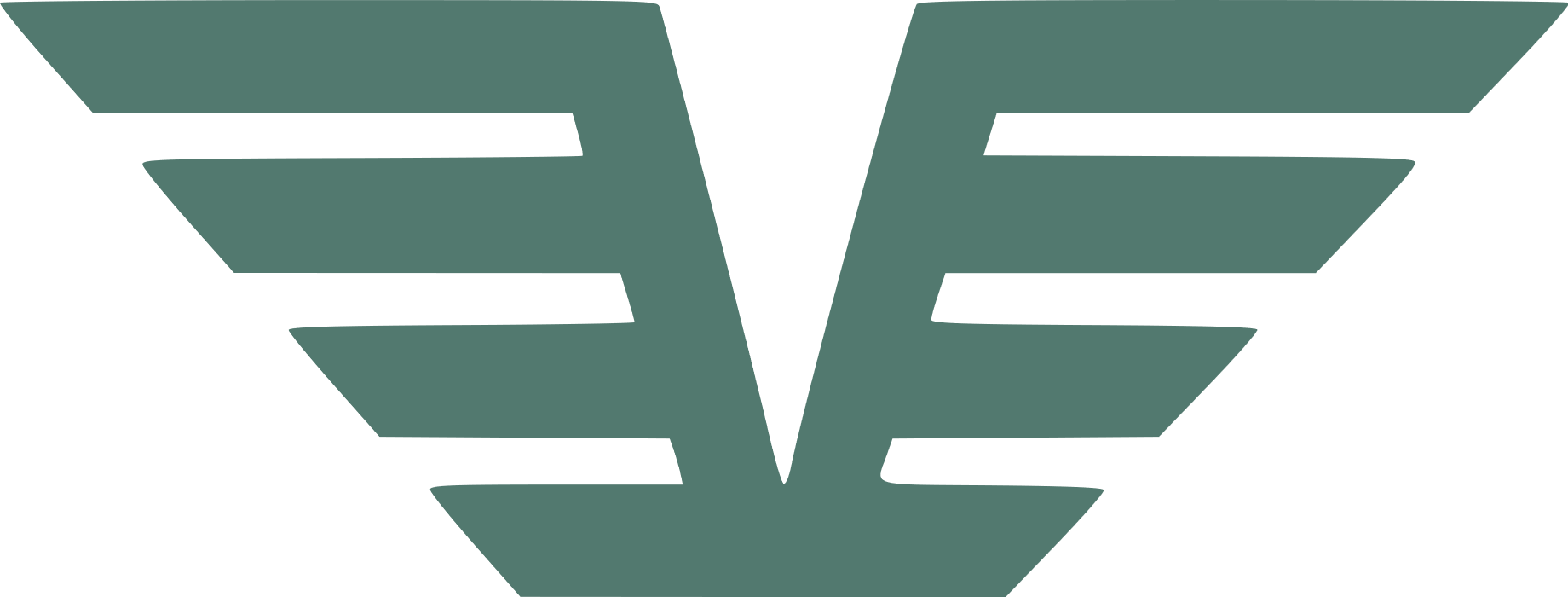 REPORTINGREPORTINGREPORTINGREPORTINGREPORTINGREPORTINGCompetitorsCompetitorsCompetitorsCompetitorsCompetitorsCreate ReportsCreate ReportsCreate ReportsCreate ReportsCreate ReportsCompetitorsCompetitorsCompetitorsCompetitorsCompetitorsCreate ReportsCreate ReportsCreate ReportsCreate ReportsCreate ReportsTEAM #2TEAM #2TEAM #2TEAM #2TEAM #2TEAM #2TEAM #4TEAM #4TEAM #4TEAM #4TEAM #4TEAM #4TechnologyTechnologyTechnologyTechnologyTechnologyPresent ReportsPresent ReportsPresent ReportsPresent ReportsPresent ReportsTechnologyTechnologyTechnologyTechnologyTechnologyPLANNINGPLANNINGPLANNINGPLANNINGPLANNINGPLANNINGPUBLISHPUBLISHPUBLISHPUBLISHPUBLISHPUBLISHPresent ReportsPresent ReportsPresent ReportsPresent ReportsPresent ReportsAvailabilityAvailabilityAvailabilityAvailabilityAvailabilityTeam ReworkTeam ReworkTeam ReworkTeam ReworkTeam ReworkAvailabilityAvailabilityAvailabilityAvailabilityAvailabilityTeam ReworkTeam ReworkTeam ReworkTeam ReworkTeam ReworkResourcesResourcesResourcesResourcesResourcesTEAM #3TEAM #3TEAM #3TEAM #3TEAM #3TEAM #3AnalyticsAnalyticsAnalyticsAnalyticsAnalyticsResourcesResourcesResourcesResourcesResourcesAnalyticsAnalyticsAnalyticsAnalyticsAnalyticsCREATIONCREATIONCREATIONCREATIONCREATIONCREATIONTarget AudienceTarget AudienceTarget AudienceTarget AudienceTarget AudiencePages LivePages LivePages LivePages LivePages LiveTarget AudienceTarget AudienceTarget AudienceTarget AudienceTarget AudiencePages LivePages LivePages LivePages LivePages LiveMessagingMessagingMessagingMessagingMessagingSend First EmailsSend First EmailsSend First EmailsSend First EmailsSend First EmailsMessagingMessagingMessagingMessagingMessagingSend First EmailsSend First EmailsSend First EmailsSend First EmailsSend First EmailsUser InterfaceUser InterfaceUser InterfaceUser InterfaceUser InterfaceSetup AdvertsSetup AdvertsSetup AdvertsSetup AdvertsSetup AdvertsUser InterfaceUser InterfaceUser InterfaceUser InterfaceUser InterfaceSetup AdvertsSetup AdvertsSetup AdvertsSetup AdvertsSetup AdvertsPlatformsPlatformsPlatformsPlatformsPlatformsLoading PageLoading PageLoading PageLoading PageLoading PageAdvertsAdvertsAdvertsAdvertsAdvertsFeedback DataFeedback DataFeedback DataFeedback DataFeedback DataPlatformsPlatformsPlatformsPlatformsPlatformsLoading PageLoading PageLoading PageLoading PageLoading PageAdvertsAdvertsAdvertsAdvertsAdvertsFeedback DataFeedback DataFeedback DataFeedback DataFeedback DataMarketing EmailsMarketing EmailsMarketing EmailsMarketing EmailsMarketing EmailsGraphic ElementsGraphic ElementsGraphic ElementsGraphic ElementsGraphic ElementsMarketing EmailsMarketing EmailsMarketing EmailsMarketing EmailsMarketing EmailsGraphic ElementsGraphic ElementsGraphic ElementsGraphic ElementsGraphic ElementsSource CodeSource CodeSource CodeSource CodeSource CodeSource CodeSource CodeSource CodeSource CodeSource CodeSource CodeSource Code© TemplateLab.com© TemplateLab.com© TemplateLab.com© TemplateLab.com© TemplateLab.com© TemplateLab.com© TemplateLab.com© TemplateLab.com© TemplateLab.com© TemplateLab.com